なくそう！日米軍事同盟・米軍基地 2020年日本平和大会オンライン開催要項2020年10月2日　　　　　　　 　　2020年日本平和大会実行委員会・コロナ危機に考えよう　いのち・くらし第一の社会・ストップ！改憲・大軍拡　軍事費削ってコロナ対策へ・ストップ！米軍基地強化　日米地位協定の抜本改定を＊情勢の変化などにより、変わる場合があります。１１月２１日（土）▼全体集会　10:00～12:00　▼特別集会　14:00～16:00　※下記の2テーマに分かれて実施します。⑴「敵基地攻撃に向かう自衛隊の大増強にストップを」⑵「日米地位協定問題を考える－いまこそ、占領状態からの脱却を」＊視聴会では、各集会後に感想交流などを設ける場合があります。● 参加の仕方「Zoomビデオウェビナー」というオンライン会議アプリを使用します。インターネット環境と視聴のための機材（パソコン・スマートフォン等）があれば、どこからでもご参加いただけます。参加するには、中央実行委員会へのメールアドレスの事前登録が必要です。登録いただいた方には大会1週間前にZoom入室用のURLをお送りします。≪複数での視聴について≫お一人での視聴のほかに、自宅などで親族や友人を集めて、一つの端末で視聴することも可能です。この場合、中央実行委員会への登録と参加費は、1件で結構です。また地域実行委員会で会場を確保し、複数人で視聴する「視聴会」も準備しています。地域実行委員会による「視聴会」については、都道府県実行委員会へお問い合わせ下さい。この場合参加費、資料代などが必要な場合があります。　● 登録方法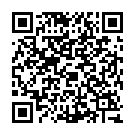 中央実行委員会への登録は、オンラインでのみ受け付けます。下記URLまたは右のQRコードから入力フォームに入り、もれなくご記入ください。すべての項目に入力後、必ず「送信」ボタンを押してください。（※下記はZoom入室のためのURLではありません）https://forms.gle/KHMCWn3oAvTqCUB3A　※入力完了後、アドレス確認のためのメールが自動送信されます。しばらく経っても届かない場合は迷惑フォルダ等をご確認ください。万一届かない場合は入力ミスの可能性がありますので、ご確認いただき、必要に応じて再入力ください。● 登録費▼全体集会または特別集会のいずれかのみに参加する場合　　　　一般1,000円、学生・被爆者・戦傷者・障害者500円　　　▼全体集会・特別集会両方参加する場合　　　　一般1,500円、学生・被爆者・戦傷者・障害者750円● 納付先　※必ず大会前にご送金ください。　　・郵便振替　00100-4-83731　日本平和委員会　　・ゆうちょ銀行（金融機関コード9900）記号10140　番号79852091　日本平和委員会　　・きらぼし銀行（金融機関コード0137）　　　　浜松町支店（076）　普通　1001192　日本平和委員会　　・中央労働金庫（金融機関コード2963）　新橋支店（289）　普通　5313982　日本平和大会● 横田基地にオスプレイはいらない11･22東京大集会主催　オスプレイ反対東京連絡会（☎03-5927-1486）日時　11月22日（日）13時～場所　東京都福生市・多摩川中央公園※オンライン中継も予定しています● 実行委員会参加団体による自主企画▼学習会「尖閣問題と南沙問題—中国政府の問題とは何か、日本政府の問題とは何か」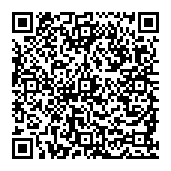 主催　日中友好協会（☎03-5839-2140）日時　11月23日（月・休）14：00～17：00参加費無料、登録不要、定員500人開催当日、下記URLまたは右のQRコードから直接ご入室ください。https://us02web.zoom.us/j/85110970072?pwd=Y0RWZGhja3oweUEwajVTRGIwVWFmUT09ミーティングID: 851 1097 0072パスコード: 316226―――――――――――――――――――企画の概要、出演者等については、ホームページをご覧ください。http://www.heiwataikai.info/１、中心スローガン２、主な日程３、参加方法４、参加費５、関連企画